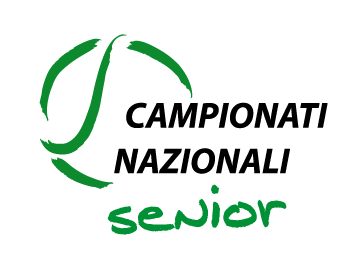 PRESENTAZIONE E REGOLAMENTOI CAMPIONATI NAZIONALI ASSOLUTI 2023 sono riservati a giocatori/trici Amatori (che non abbiano nessuna classifica nazionale UISP e/o da altri enti riconosciuti dal CONI) e Master (giocatori/trici non compresi nella categoria Amatori) inregola con il tesseramento UISP 2023.Per la partecipazione ai campionati è obbligatoria la certificazione medico sportiva AGONISTICA che andrà presentata prima di scendere in campo la prima volta.I CAMPIONATI NAZIONALI ASSOLUTI 2023 si disputano a Pugnochiuso (VI) dal 26Agosto al 2Settembre2023.Le gare in programma sono:Singolare Amatori M/FSingolare Master M/FDoppio Amatori MaschileDoppio Master MaschileDoppio Amatori FemminileDoppio Master FemminileDoppio Amatori MistoDoppio Master MistoDoppio ParentiI giocatori avranno accesso ai campionatinazionaliassoluti 2023tramitecircuiti e tornei prima territoriali poi regionali di qualificazione. Avranno iscrizione assicurata i primi due classificati di ogni regione e categoria. Dal terzo classificato di ogni regione in poi ci sarà la possibilità di fare richiesta di partecipazione al settore di attività nazionale sda tennis.Nei tornei di singolare amatori si gioca al meglio dei 3 set a 4 game con il punto d’oro sul 40/40. Sul 3 pari si gioca un tiebreak a 7 punti con il punto d’oro sul 6 pari.Nei tornei di singolare master si gioca al meglio dei tre set a 6 game con il punto d’oro sul 40 pari e sul 6 pari si gioca un tie-break a 7 punti con il punto d’oro sul 6 pari; L’eventuale terzo set è un tie-break a 9 punti con il punto d’oro  sul 8 pari.La quota di iscrizione dei tornei è di: Singolare € 20,00, Doppio € 30,00. Pagamento da effettuare tramite bonifico bancario sul seguente iban intestate a UISP APS Distaccamento amministrativo di Firenze Intesa SANPAOLO SPA IT76N0306909606100000101662Per quanto riguarda il soggiorno:Sistemazione presso :l’HoteldegliUlivi e le Villette Belvedere in formula apart-hotel. La tariffa settimanale è di 560 euro a persona camera standard( no single ,no quadruple) 581 euro camera comfort e comprende la penisione completa, la Pugnochiuso card e iservizi balneari.Sistemazione presso Hotel Faro:camera standard 595Euro , camera comfort 630Euro ,camera superior 651EuroSupplementi:Infant 0-3 anni non compiuti 120 euro per culla, gratis nel letto con i genitori o in culla propria;Camera doppia uso singolo +30%;3-12 anni non compiuti gratis in terzo letto, sconto 50% in quarto letto;Dai 12 anni compiuti 30% sulla quota base;In family room ( due camera comunicanti occupazione min. max 4 persone stesso nucleo familiare) dai 3 anni compiutisconto del 50% per glioccupanti la seconda camera.Pagamento da effettuaretramite bonifico bancario (solo dopo aver ricevuto disponibilità da parte dell’organizazione)sul seguente iban intestato a:PUGNOCHIUSO GRUPPO MARCEGAGLIA SRLIBAN: IT28Y0306911510615239395532CAUSALE  ASSOLUTI PUGNOCHIUSO cod. 115367 - NOME COGNOME CIRCOLO tipo di alloggio          Compilare il modulo prenotazioni ed inviarlo a tennis@uisp.itPer la prenotazione degli alloggi verrà data precedenza alle stanze con almeno un partecipante ai campionatiPer ogni informazione sui tornei, sulle modalità di iscrizione e partecipazione contattare il responsabile del settore manifestazioni LuigiAprile alla mail tennis@uisp.itUISP Nazionale Settore di Attività TennisIl responsabile attività LuigiAprile